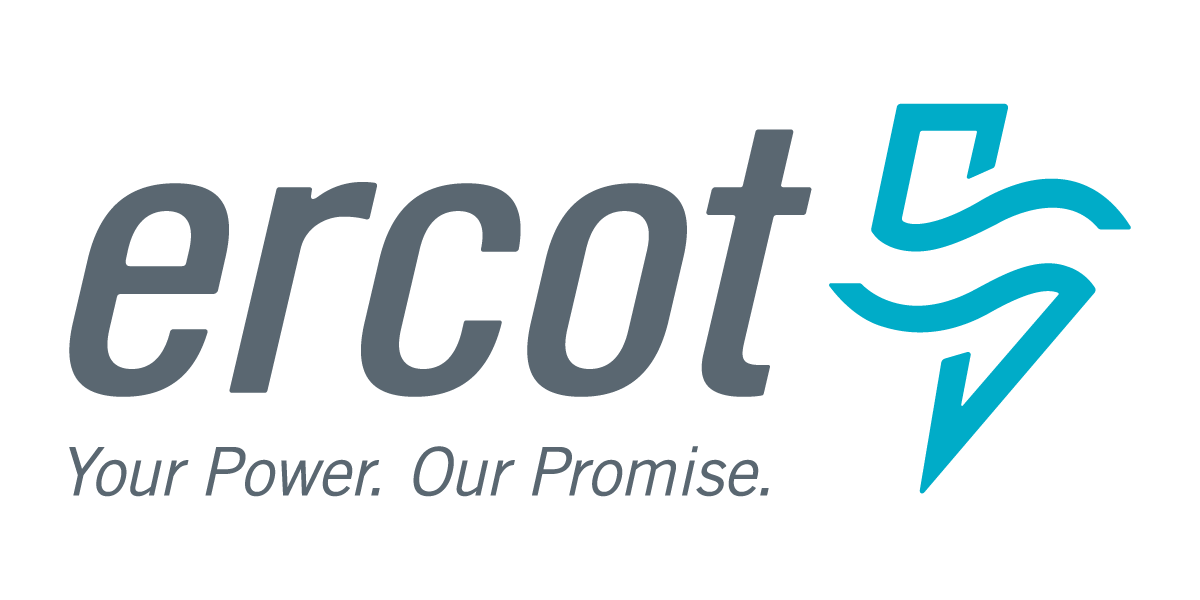 Electric Reliability Council of Retail Market IT ServicesService Level AgreementSummary:Availability targets and related service information for the IT services provided by ERCOT that facilitate retail customer choice in the ERCOT market.EFFECTIVE: 01/01/21Document RevisionsIntroductionRetail Market IT Services Retail Transaction ProcessingService ScopeService Availability Market Notification and ReportingMarkeTrakService ScopeService AvailabilityMarket Notification and ReportingRetail Market IT Services ReportingService Availability Renegotiations and Change Control ProcessAnnual Review ProcessApprovalsAppendix A: Definitions1. IntroductionThis document describes the service availability targets, operating hours and reporting mechanisms for several IT services provided by ERCOT to the Texas competitive retail electric market.Where applicable, these service targets build upon the requirements outlined in ERCOT Protocols Section 15 and the Retail Market Guide to provide additional guidance to Competitive Retailers and Transmission/Distribution Service Providers (TDSPs).In the event of a conflict between this document and the ERCOT Protocols, Retail Market Guide or PUCT Substantive Rules, the Protocols or PUCT Substantive Rules take precedence over this document.  2. Retail Market IT Services2.1 Retail Transaction Processing 2.1.1 Service Scope Retail Transaction Processing is the flow of retail transactions between ERCOT and Market Participants.  The service is provided by an integrated group of applications and includes the following components:NAESB Proxy ServersNAESBElectronic Data Interchange (EDI) Registration Application ERCOT maintained infrastructure supporting retail transaction processing Excluded from the scope of the retail transaction processing service are systems that communicate with, but are not a primary component of, retail market transaction processing services.  These services are covered by the Market Data Transparency SLA:External Web Services (EWS)Market Information System (MIS)2.1.2 Service Availability	ERCOT targets retail transaction processing services to be available at least 99.9% of the time from 7am to 7pm (core hours) Monday through Friday, and outside of scheduled maintenance outage windows.  ERCOT targets retail transaction processing to be available at least 99% of the time 7pm to 7am (non-core hours) Monday through Friday, and all day Saturday and Sunday, excluding scheduled maintenance outage windows. Outages included in the retail transaction processing service availability metrics will be reported as follows: Any outage regardless of durationNAESB Proxy ServersNAESBERCOT maintained infrastructure supporting NAESB processes Outages greater than 30 minutes*Electronic Data Interchange (EDI) Registration ApplicationERCOT maintained infrastructure supporting retail transaction processing *Market Notices will be sent in accordance with ERCOT’s Business Practice ManualOutages greater than 1 hour during core hours (7am to 7pm Monday-Friday) and Saturday 7am to 7pm, will be defined as an Extended Unplanned Outage.ERCOT will hold a Retail Market Call within 2 hours of initial market notice to provide updates, estimated outage duration, and possible restoration timeframe.Maintenance Window:ERCOT reserves the following times as maintenance outage windows:Every Sunday—6:00am until 9:00pm (15 hours)Release Window:ERCOT will schedule  planned application releases per year during the following timeframe. Changes to this schedule are handled as exceptions, below.Weekends 7:00pm Saturday until 12:00am Monday (29 hours)*Exceptions: ERCOT will update and communicate maintenance and release expectations via the stakeholder process.  Exception requests to the maintenance and release windows included in this SLA will first be addressed at the Texas Data Transport and MarkeTrak Systems (TDTMS) Working Group.  TDTMS will be responsible for providing a recommendation to RMS based upon the consensus of the working group.  RMS has the responsibility for approving or disapproving the exception request.Changes or postponement to release dates require a 15 day notice.  Cancellation of release dates requires a minimum 10 day notice.  If the timeframe between a TDTMS meeting where an exception is requested and the subsequent RMS meeting is greater than the required 15 days, an e-mail vote will be requested of RMS to address the exception request.As part of on-cycle releases and system changes, ERCOT may schedule changes during business hours that have limited impact on production systems (i.e. security patch or minor configuration change).  These changes will be communicated via Market Notice in a “Notes” section.Note:   Should you have any specific questions, please contact your ERCOT Account Manager or the ERCOT HelpDesk for clarifications at (512) 248-6800 or hdesk@ercot.com.  A ticket will be generated by ERCOT and the issue will be tracked to completion.Availability Breakdown:Service availability will be measured as a percentage of minutes that the service is available compared to the total number of minutes, excluding planned maintenance outage window time. ERCOT will report SLA availability metrics for both core hours (99.9%) and non-core hours (99%). Core Hours: Gross minutes per year at 99.9% = 187,200 (7am-7pm, 5 days/week, 52 weeks/year)99.9% availability = 187.2 unplanned outage minutes per year, or 3.12 hours Non-core Hours: Gross minutes per year at 99% = 338,400Reserved maintenance outage minutes per year =  39,240338,400 – 39,240=  299,160 net availability minutes per year99% availability = 2,992 unplanned outage minutes per year, or 49.86 hours 2.1.3 Market Notification and ReportingERCOT will measure and report monthly retail transaction processing service availability and track annual service availability for each calendar year.  These results will be reported monthly through the ERCOT governance process that includes the Texas Data Transport and MarkeTrak Systems Working Group, the Retail Market Subcommittee, Technical Advisory Committee, and ERCOT Board of Directors.  ERCOT will maintain a log containing retail transaction processing incidents that will be updated monthly and made available on the ERCOT Service Level Agreement website (http://www.ercot.com/services/sla/).  This log will include service availability and detailed information regarding each incident related to retail transaction processing.  ERCOT IT Management will make initial classification of each incident, based on criteria in Appendix A.  Upon review through the stakeholder process, this classification may be changed.2.2 MarkeTrak 2.2.1 Service ScopeThe MarkeTrak tool is a web-based application used to track, manage, and store data utilized by ERCOT and Market Participants (MPs). This tool is the supported method to track ERCOT Retail market issue management and data discrepancies in the market.  Included in the scope of the MarkeTrak service are the user interfaces that MPs use to create, contribute to, and resolve issues.  These are the API (application programmatic interface) and the GUI (graphical user interface).  2.2.2 Service AvailabilityERCOT targets MarkeTrak and its user interfaces, both the GUI and API, to be available 99% of the time from 7:00am – 7:00pm during business days and Saturday 8:00am – 12:00pm.  ERCOT intends for MarkeTrak and its user interfaces to be available outside of this time frame, however this time will not be included in the service availability metric for MarkeTrak.Outages of any duration that occur within the operating window specified above will be counted against the MarkeTrak service availability metric. Market Notices will only be sent for outages lasting more than 30 minutes. Performance MonitoringERCOT will track average response times for API Query List, Query Detail, Update, and also the GUI.  Average response times will be extracted from ERCOT’s integration application for the API, and from synthetic transactions for the GUI.    Benchmark performance service level objectives (SLO) for the API and GUI are determined by the TDTMS and approved by RMS, and may be reviewed periodically.  ERCOT reports on the performance of the API and GUI, monthly, and the target service level objectives are defined per the following chart.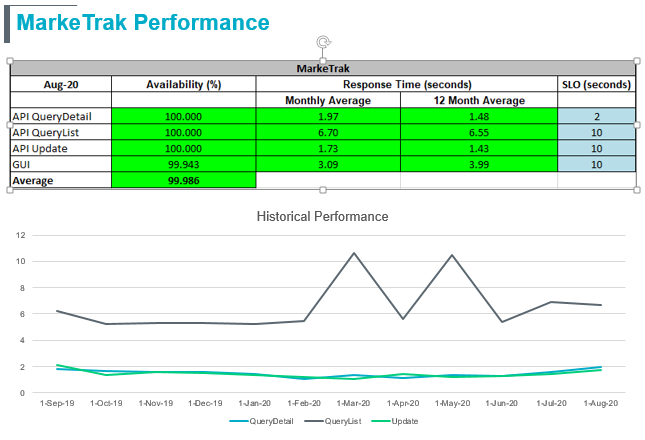 Example of monthly MarkeTrak API and GUI performance reportingMaintenance:Maintenance can be performed anytime outside of the availability timeframe (7:00am -7:00pm business days and Saturday 8:00am – 12:00pm).  Market notices will be sent prior to performing any planned maintenance.  Availability Monitoring:Availability for MarkeTrak is monitored through synthetic transactions which execute scripts against the IT applications at 5 minute intervals. Upon returning a valid response, and not exceeding the timeout threshold, the IT application will be considered available.  If this method cannot be used due to issues with the monitor, the availability may be calculated by application or hardware uptime, and outage detection through operational monitoring tools.2.2.3 Market Notification and ReportingERCOT will measure and report monthly MarkeTrak user interface service availability and performance and track annual service availability and performance for each calendar year.  These results will be reported through the ERCOT governance process and includes the Texas Data Transport and MarkeTrak Systems Working Group, the Retail Market Subcommittee, the Technical Advisory Committee, and the ERCOT Board of Directors.  ERCOT will maintain a log containing incidents that will be updated monthly and made available on the ERCOT Service Level Agreement website (http://www.ercot.com/services/sla/).  This log will include service availability and performance metrics and detailed information regarding each incident related to MarkeTrak.3.IT Services ReportingService availability and impacting events related to the IT services described in this document will be reported monthly to the Texas Data Transport and the Retail Market Subcommittee.  The availability metrics and detailed market notice log will be updated monthly and posted to the Retail Market Subcommittee website on www.ercot.com.Elements included in the detailed report are:Date of Market NoticeOutage DateMarket Notice SubjectMarket Notice IDNotice Status (Initial/Follow Up)Type (Planned/Unplanned)Incident Status (Complete/Upcoming/Ongoing)Business Service (Retail/Non-Retail)Notable ImpactsMarket Participants may provide data and information regarding the notable impacts of an incident to ERCOT to be included in the monthly report detailed above. Information provided to ERCOT for the purposes of inclusion in the incident log will be treated as confidential and may be submitted to their client representative.4. Service Availability Renegotiations and Change Control ProcessRenegotiations of ERCOT retail market IT services can be initiated by either Market Participants or ERCOT management by making a request to the Retail Market Subcommittee.Version control in the form of document version numbering will be maintained in this document as a means of providing a change control process.  5. Annual Review ProcessERCOT is committed to providing IT services to the competitive electric market in .  ERCOT intends that the IT services described in this document align with market participant requirements to the extent that is operationally feasible.  To maintain alignment between the requirements of the market participants and the retail market IT services delivered by ERCOT, the service availability targets defined in this document will be reviewed at least annually. 6. ApprovalsAppendix A: Definitions This section contains definitions of the systems referred to in this document and of the commonly used acronyms.Availability: The ability of a component or IT service to perform its required function over a stated period of timeCore Hours: 7am to 7pm Monday through Friday excluding ERCOT holidaysDegradation: An event that causes the availability of ERCOT IT systems to be impacted while still allowing for processing of or access to these systemsExtended Unplanned Outage: Outage greater than 1 hour during core hours (7am to 7pm Monday-Friday) and Saturday 7am to 7pmElectronic Data Interchange (EDI): the transfer of data electronicallyGross minutes - total minutes in a monthIncident: Any event that causes the agreed levels of service of ERCOT IT systems to be impacted Integration: The creation of links between previously separate computer systems, applications, services or processesNAESB: The North American Energy Standards Board (NAESB) serves as an industry forum for the development and promotion of standards which will lead to a seamless marketplace for wholesale and retail natural gas and electricity.  The  electric market has implemented NAESB EDM v1.6 as the required data transport mechanism.  Net minutes: gross minutes minus planned outage minutesOutage : a temporary period where ERCOT IT systems are unavailablePlanned Outage: a planned change in ERCOT IT systems that leads to them being unavailableUnplanned Outage: any incident resulting in the unexpected failure of a computer or network hardware system or software application causing ERCOT IT systems to be unavailable. In determining if an incident is classified as an unplanned outage or a degradation, ERCOT may use the following benchmark: Retail Processing: an unplanned outage would be declared if an incident leads to over 15% of transactions being out of protocol during the period the incident occurredPlanned outage minutes: minutes used by ERCOT during the maintenance and release windows Proxy Server: a server which services the requests of its clients by forwarding requests to other serversRegistration Application: ERCOT’s customer relationship management system  (excluding eService application for Wholesale Settlement disputes)Retail Transactions:814 – Enrollment transaction used for registration in the retail market867 – Usage transaction used for reporting consumption or generation of electricity824 – Application advice transaction used for responding to errors on 867 usage transactions997 – Acknowledgement transactionService availability percent: the percent of time that retail transaction processing services were available, not including planned outage minutesUnplanned Outage minutes: minutes retail transaction processing services were not available that are outside of the planned use of the maintenance and release windowsDateVersionDescriptionAuthor(s)March 23rd, 2006.9First draftAaron SmallwoodMarch 28th, 2006.91Revised draftAaron SmallwoodJune 1st, 20061.0Final VersionAaron SmallwoodJune 15th, 20061.1Revised final versionAaron SmallwoodMay 1, 20072.02007 annual review revisions with ERCOT business and Market inputAaron SmallwoodJune 25th, 20072.1Revised following further Market inputAaron SmallwoodJune 18th, 20082.2Revised for 2008Trey FeltonJuly 31st, 20082.21UpdatedTrey FeltonAug 28th, 20082.22Revisions from TDTWGTrey FeltonSept 25th, 20082.3Final revisions for TDTWGTrey FeltonOct 1st, 20082.4TDTWG approval with changesTrey FeltonOct 15th, 20083.0Approved by RMSTrey FeltonFeb 22nd, 20093.1Quarterly UpdateTrey FeltonApr 15th, 20093.2Approved by RMSKyle PatrickJun 5th, 20093.3Initial updates for 2010.  Added release weekend chart for 2010.  Added Appendix with definitions. Clarified wordings.  Recommendations for Incident Log.Trey FeltonSep 28th, 20093.4Updates:Dual-tiered SLA metric for Retail Processing.  New graphs for outage windows.Trey FeltonOct 10th, 20093.5TDTWG Updates to graph colors, wording in 2.1.2, and chart sizesTDTWGNov 2nd, 20093.6Updated definitions based on feedback from TDTWG.  Updated MT verbiage section 2.2.3. Updates Outage definitions.  Corrected error in Availability calculations for Retail.Trey FeltonNov 5th, 20093.7TDTWG Updates: revised outage definition.Trey FeltonNov 13th, 20093.8Changed 20% to 15% in outage definitionTrey FeltonDec 2nd, 20093.9Review by TDTWG; minor changesTDTWGDec 9th, 20094.0Approved by RMSRMSSep 28th, 20104.1Updates for 2011 – new maintenance outage schedule, performance and availability monitoring changes, scope not changed.Trey FeltonAug 1st, 20115.0Updates for 2012 – added Release windows (same as prior to Nodal Go-Live, changed core hours SLA target.Trey FeltonSept 3rd, 20115.1Updated 2.1.2, 2.2.2, and 4.0Trey FeltonOct 3rd, 20126.0Revised Sec 2.1.1, updated outage/release windows and added 2013 calendar, removed references to TXSET4.0 implementation and Windows 7 Browser support Trey FeltonNov 7th, 20126.12013 Draft SLA to TDTWGTrey FeltonSept 4th, 20137.12014 Draft – updates to SLA Exception processOct 2nd, 2013Updated release calendar for 2014 – not completeTrey FeltonNovember 20149.1Updated 2015 release calendar – Section 2.1.2Dave PagliaiJanuary 20159.2Updates - Section 2.1.2Dave PagliaiNovember 201510.0Updated Section 2.1.2 – 2016 Release CalendarUpdated Section 2.2.2 – Removed SLO chartUpdated Section 4 – Browser CompatibilityGeneral Update – replaced TDTWG with TDTMSDave PagliaiJuly 201610.1Updated Section 2.2.2 – added SLO chartGeneral Update – updated ERCOT logo throughoutDave PagliaiJanuary 201710.2Updated Section 2.1.2 – 2017 Release CalendarDave PagliaiJanuary 201810.3Updated Section 2.1.2 – 2018 Release CalendarUpdated Section 2.2.2 – Service AvailabilityDave PagliaiJanuary 201910.4Removed Appendix B and all referencesUpdated Section 2.1.2 – 2019 Release CalendarUpdated Section 2.2.2 – Example of monthly MarkeTrak API and GUI performance reportingDave PagliaiJanuary 202010.5Updated Section 2.1.2 – 2020 Release CalendarDave PagliaiSeptember 202010.6Updated Section 2.1.2 – 2021 Release Calendar and minor updatesMick HannaArea of ResponsibilityNameReviewed / ApprovedDateManager, ERCOT IT Support ServicesTrish MatusManager, ERCOT Retail OperationsBusiness Sponsor – RMS Chair